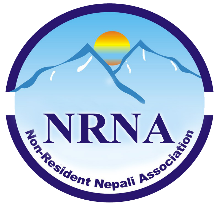 NON-RESIDENT NEPALI ASSOCIATIONFOREIGN EMPLOYMENT RELIEF FUND TASK FORCE 2015-17TERMS OF REFERENCEBackground:Every year, large numbers of Nepalese migrate to different parts of world in search of employment. Majority of them, get involved in very difficult, low paid and risky jobs. Current statistics shows that each day 3-5 Nepalese die in foreign land and there is lack of official records on the large numbers of Nepalese who are physically and physiology disabled and suffer physical, mental and sexual assaults in workplace. It is necessary to provide special support to the migrants who face challenges and problems in the destination countries, ensure their well-being in foreign land; provide medical checkups, legal support, immediate relief services and prompt dispatch of dead bodies to Nepal and much more.  These issues of foreign employment can be addressed by establishing a special Foreign Employment Relief Fund to be mobilized for the welfare and security of migrant workers efficiently and immediately as and when needed. This TF has been established to undertake the relief and rescue operations of the Nepalese migrants working abroad by creating a dedicated separate fund.Objectives:To create separate fund to work for the welfare of Nepali Migrants and Safe Migration Raise funds of at least 50 million rupees Reduce vulnerabilities and provide services to Migrant WorkersCollaborate with Nepal government including Foreign Employment Promotion Board and other national and international stakeholders to make synergy to meet the objectiveCollection of the Fund:This fund will consist of:Grants and financial support provided by Nepal Government Contribution from Foreign Employment Promotion Board (FEPB)Contribution from Non-Resident Nepali Association and its affiliations established in different countries – National Coordination CouncilsContribution received from different national and international organizations or individualsSavings from different events of NRNA such as Conferences, meeting, fund raising activities and charitiesFund mobilization Sectors:To dispatch the dead body of the Nepali Migrant from destination country incase funds cannot be generated from any sources and support from NRNA.To help Nepali Migrant return home, if they get seriously injured or handicapped, during the period of foreign employment and funds connot be generated from any other sources. If any Nepalese migrant worker faces serious false accusations and gets detained in foreign land and lacks support for legal consultation from any authority, then legal support to be provided.Immediate rescue of Nepalese migrants from the country that suffers from Natural Calamities, Mishaps or Political Instability.Provide support, shelter and any other basic facilities required by the victimized Nepali migrants working abroad Priority of this fund will go to deprived female migrantsThis fund will be utilized to rescue a group of maximum 10 migrants at a time. If the numbers exceed more than 10; then the case will be referred to Nepal Government.FERF TF Structure:Mr. Shesh Ghale, Australia					ChairMr. Shyam Bahadur Tamang, Baharain			Co-ChairMr. Lok Tiwari, USA						Co ChairGeneral Members:ICC MembersNCC PresidentsResponsibilities and Rights of the FERF TF:Create collective initial endowment fund Generate and collect funds from different sectorsModify the policy of mobilization of fund as neededSupervise the usages of the fund as per the prescribed objectives and policySet work plan  for mobilizing the fundRelease of the fund after the analysis of the need of the funds requested from different sectors.Prepare expense and income details of the fundReport to the NRNA ICC regularly on the usage of the fund and updatesRevolving fund concept and invest in possible sectors for good returnsOrganize meeting at least once in 3 months or when neededProcedure of FERF Mobilization: The expenses should be made based on the decision of the FERF Committee with written approval of the committee chair and Executive Committee.The committee will take decision and approve the expense amount based on the recommendation given by NRNA ICC and NCC of the respective Country.The funds will be disbursed through NRNA ICC in consultation with the NCCs in respective Countries. To utilize this fund in any particular country to rescue migrants, the NCC of Particular country should contribute possible amount to this fund. The FERF will add in the matching fund to execute the rescue operation. The FERF will not support the NCCs and their Cases if the NCCs do not financially contribute to the fund.The implementing party of NCCs should submit invoices and supporting documents for the funds used, to the NRNA ICC or FERF TF.  Nepali Missions should be liable to submit invoices / supporting bills against the expenses made.New or additional funds will be allocated to the executing organization or affiliation only after the settlement of previous grants, with proper report and records.The Committee will be accountable, if the NRNA ICC or affiliations in different countries fails to utilize fund properly as per the prescribed rules.To supervise the usage of the funds transferred through any medium, NRNA ICC or the FERF Committee will have right to provide required directives in such matters.  Such directives should be obeyed by implementing party.FERF Committee should be responsible to keep records and final account analysis of the fund usage by the NRNA Secretariat.The fund should be kept in a separate account created under the name of NRNA Foreign Employment Relief Fund. The funds will be solely managed by the FERF committee.FERF can form Sub Committee with Nepal Government.Duplication of the tasks should be avoided.The funds should not be misused by any party and should not be used in the interest of any person or individual. Time Frame: This committee will be effective till October 2017-THE END-